Saugiai elkimės gatvėjeNorėdamas pereiti kelią (gatvę), privalai: 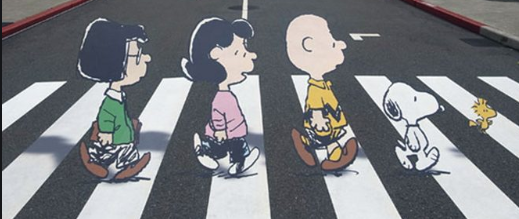 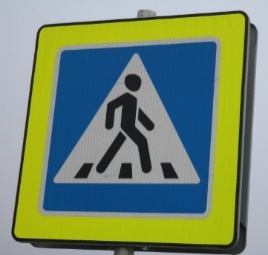 Susirasti perėjimui skirtą vietą – pėsčiųjų perėjąTamsiu paros metu visada segėti atšvaitą 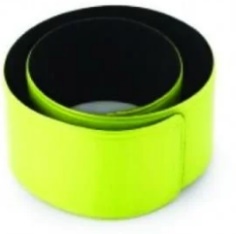 Eiti tik degant žaliam šviesoforo signalui Važiuojant dviračiu užsidėti šalmą Važiuojant automobiliu – būtina užsisegti saugos diržą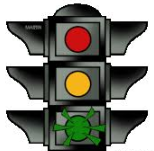 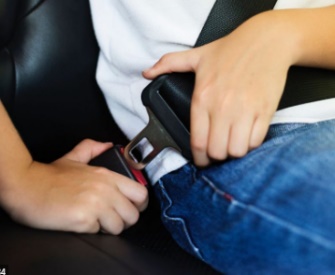 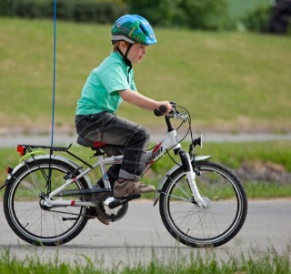 Suaugę žmonės turėtų:Einant per kelią vaiką laikyti už rankos.Nepalikti vaikų be priežiūros arti kelio (gatvės).Žemesni kaip 135 cm ūgio vaikai lengvuoju ar krovininiu automobiliu vežti tik specialiose jų ūgiui ir svoriui pritaikytose atitinkamos grupės sėdynėse.Vyresni kaip 3 metų vaikai privalo naudotis įrengtomis prisegimo sistemomis.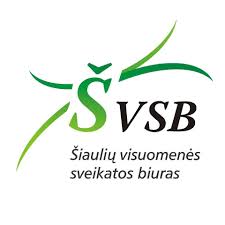 Parengė visuomenės sveikatos specialistė Rita Kleinauskienė, remiantis Lietuvos Respublikos švietimo ir mokslo ministerijos rekomendacijomis Mob. 867684680,  paštas rita.keinauskiene@sveikatos-biuras.lt